INTERNATIONAL   SOCIETY   OF   LIMNOLOGY (SIL)PRESIDENTThomas Mehner (mehner@igb-berlin.de)Leibniz-Institute of Freshwater Ecology andInland Fisheries (IGB)Mueggelseedamm 310, 12587 Berlin GERMANYGENERAL SECRETARY-TREASURERTamar Zohary (tamarz@ocean.org.il)Y. Allon Kinneret Limnological LaboratoryIsrael Oceanographic & Limnological Research Ltd.P.O. Box 447, Migdal 14950  ISRAELEXECUTIVE VICE PRESIDENTMartin Kainz (martin.kainz@donau-uni.ac.at)Inter-UniversityCenter for Aquatic Ecosystem ResearchWasser Cluster – Biological Station of LunzLunz A-3293  AUSTRIAEXECUTIVE VICE PRESIDENTJeremy Piggott (jeremy.piggott@tcd.ie)Trinity College, Dublin  IRELANDEXECUTIVE VICE PRESIDENT/DEVELOPING COUNTRIESInés O’Farrell (ines@ege.fcen.uba.ar)National Council of Scientific and Technological Research of Argentina (CONICET)Institute of Ecology, Genetics and Evolution of Buenos AiresBuenos Aires  ARGENTINASTUDENT/EARLY CAREERMEMBER REPRESENTATIVERichard Iestyn Woolway (riwoolway@gmail.com)University of ReadingDepartment of MeteorologyHarry Pitt Building, 3 Earley GateWhiteknights, Reading  UKSTUDENT/EARLY CAREERMEMBER REPRESENTATIVEMarieke Frassl (m.frassl@griffith.ed.au)Australian River InstituteSir Samuel Griffith Center (N78)170 Kessels RoadNathan Qld 41111AUSTRALIAEDITOR, INLAND WATERSDavid Hamilton (david.p.hamilton@griffith.edu.au)Australian Rivers InstituteLevel 4, Sir Samuel Griffith Centre (N78)170 Kessels Road, Nathan Qld  4111  AUSTRALIAEDITOR, SILNEWSGiovanna Flaim (Giovanna.flaim@fmach.it)UO Limnologia & PescicolturaIstituto AgrarioEdmund Mach FoundationSan Michel all'Adige 38010ITALYWEBMASTERVeronica Nava (webmaster@limnology.org)University of Milano-BicoccaDepartment of Earth and Environmental SciencesPiazza della Scienza 1, 20126 Milano  ITALYSIL OFFICE AND SOCIAL MEDIAAlexandra Descôteaux (business@limnology.org)P.O. Box 8888, succ. Centre-VilleMontreal, QC H3C 3P8CANADASIL MANAGING DIRECTORGenevieve Leclerc (business@limnology.org)P.O. Box 8888, succ. Centre-VilleMontreal, QC H3C 3P8CANADAIf that is the case, I will mention to my already existing supervisor that I am participating in the SIL mentorship program.Mentor Responsibilities I will support my mentee in the achievement of their above-mentioned goals.I will support the scientific development of my mentee and provide general feedback on drafts of manuscripts or conference contributions, as well as support their overall career advancement, and act as their advocate. I will be available for regular (virtual) meetings and informal conversations. I will encourage my mentee to attend professional meetings or education sessions and provide guidance on how to make the best use of those opportunities.I will strive to be supportive, equitable, accessible, encouraging, and respectful. Mutual AgreementsThis mentoring relationship will continue up until ________________________.All parties agree to participate in ongoing reviews of the mentorship program with the SIL Secretariat.If anyone finds that this relationship is unproductive and asks to terminate it, all parties will honor that request without question or blame, and will mention it to the SIL Secretariat.If relevant and justified, possible co-authorship of mentor on mentee’s publications will be discussed Mentee’s signature _______________________________ Date __________________ Mentor’s signature _______________________________ Date __________________ This agreement is adapted from the American Society of Nephrology' Mentor-Mentee Agreement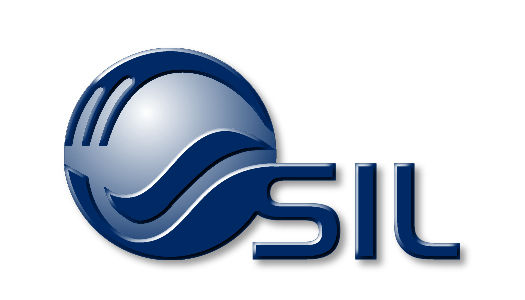 